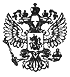 Республика ХакасияЗ а к о нО внесении изменений в отдельные законодательные акты Республики Хакасия о налогах14.07.2015№ 66-ЗРХПринятВерховным СоветомРеспублики Хакасия01 июля 2015 годаСтатья 1Внести в Закон Республики Хакасия от 16 ноября 2009 года N 123-ЗРХ "О налоговой ставке при применении упрощенной системы налогообложения" ("Вестник Хакасии", 2009, N 86; 2010, N 87; 2011, N 110; 2012, N 42; 2013, N 32, N 63) следующие изменения:1) дополнить преамбулой следующего содержания:"Настоящий Закон в соответствии со статьей 346.20 Налогового кодекса Российской Федерации устанавливает на территории Республики Хакасия налоговые ставки для отдельных категорий налогоплательщиков, применяющих упрощенную систему налогообложения.";2) в статье 1:а) часть 1 признать утратившей силу;б) абзац первый части 2 изложить в следующей редакции:"2. Установить дифференцированные налоговые ставки для налогоплательщиков, определивших в качестве объекта налогообложения доходы, уменьшенные на величину расходов, у которых за соответствующий отчетный (налоговый) период не менее 70 процентов дохода составил доход от осуществления следующих видов экономической деятельности в соответствии с Общероссийским классификатором видов экономической деятельности ОК 029-2001, принятым и введенным в действие постановлением Государственного комитета Российской Федерации по стандартизации и метрологии от 06 ноября 2001 года N 454-ст "О принятии и введении в действие ОКВЭД":";3) дополнить статьей 1(1) следующего содержания:"Статья 1(1)1. Установить налоговую ставку в размере 0 процентов для налогоплательщиков - индивидуальных предпринимателей, впервые зарегистрированных после вступления в силу настоящего Закона, у которых за соответствующий отчетный (налоговый) период не менее 70 процентов дохода составил доход от осуществления следующих видов экономической деятельности в соответствии с Общероссийским классификатором видов экономической деятельности ОК 029-2001, принятым и введенным в действие постановлением Государственного комитета Российской Федерации по стандартизации и метрологии от 06 ноября 2001 года N 454-ст "О принятии и введении в действие ОКВЭД":1) сельское хозяйство, охота и лесное хозяйство (раздел А);2) рыболовство, рыбоводство (раздел В);3) обрабатывающие производства (раздел Д, за исключением групп 15.91 - 15.97, класса 16);4) научные исследования и разработки (класс 73 раздела К);5) дошкольное и начальное общее образование (подкласс 80.1 раздела М);6) здравоохранение и предоставление социальных услуг (раздел N);7) удаление и обработка твердых отходов (подгруппа 90.00.02 раздела О);8) уборка территории и аналогичная деятельность (подгруппа 90.00.03 раздела О).2. Налогоплательщики, указанные в части 1 настоящей статьи, вправе применять налоговую ставку в размере 0 процентов со дня их государственной регистрации в качестве индивидуальных предпринимателей непрерывно не более двух налоговых периодов.3. Установить следующие ограничения на применение налоговой ставки в размере 0 процентов налогоплательщиками, указанными в части 1 настоящей статьи:1) средняя численность работников, определяемая в порядке, устанавливаемом федеральным органом исполнительной власти, уполномоченным в области статистики, не должна превышать за налоговый период 15 человек по всем видам предпринимательской деятельности, осуществляемым индивидуальным предпринимателем;2) предельный размер доходов от реализации, определяемых в соответствии со статьей 249 Налогового кодекса Российской Федерации, полученных индивидуальным предпринимателем при осуществлении вида предпринимательской деятельности, в отношении которого применяется налоговая ставка в размере 0 процентов, не должен превышать предельный размер дохода, предусмотренный пунктом 4 статьи 346.13 Налогового кодекса Российской Федерации, уменьшенный в 10 раз.".Статья 2Закон Республики Хакасия от 05 октября 2012 года N 90-ЗРХ "О патентной системе налогообложения и о признании утратившими силу отдельных законодательных актов Республики Хакасия о налогах" ("Вестник Хакасии", 2012, N 89; 2014, N 72) дополнить статьей 2(1) следующего содержания:"Статья 2(1)1. Установить налоговую ставку в размере 0 процентов для налогоплательщиков - индивидуальных предпринимателей, впервые зарегистрированных после вступления в силу настоящего Закона, осуществляющих виды предпринимательской деятельности, предусмотренные строками 1, 2, 15, 16, 18, 20, 21, 28, 34, 35, 38, 41 приложения к настоящему Закону.2. Индивидуальные предприниматели, указанные в части 1 настоящей статьи, вправе применять налоговую ставку в размере 0 процентов со дня их государственной регистрации в качестве индивидуального предпринимателя непрерывно не более двух налоговых периодов в пределах двух календарных лет.3. Налоговая ставка в размере 0 процентов налогоплательщиками, указанными в части 1 настоящей статьи, не применяется, если предельный размер доходов от реализации, определяемых в соответствии со статьей 249 Налогового кодекса Российской Федерации, полученных индивидуальным предпринимателем при осуществлении вида предпринимательской деятельности, в отношении которого применяется налоговая ставка в размере 0 процентов, превышает предельный размер дохода, предусмотренный пунктом 6 статьи 346.45 Налогового кодекса Российской Федерации, уменьшенный в 10 раз.".Действие статьи 3 распространяется на правоотношения, возникшие с 1 января 2014 года.Статья 3Внести в часть первую статьи 7 Закона Республики Хакасия от 25 ноября 2002 года N 66 "О транспортном налоге" ("Вестник Хакасии", 2002, N 59 - 60; 2003, N 13, N 48 - 49; 2004, N 45, N 58; 2005, N 35, N 59; 2006, N 60; 2007, N 25; 2009, N 86; 2010, N 33, N 87; 2011, N 86, N 110; 2012, N 42, N 95, N 107; 2013, N 63, N 80, N 87; 2014, N 23, N 66; 2015, N 30) следующие изменения:1) дополнить новым абзацем четырнадцатым следующего содержания:"- религиозные организации;";2) абзацы четырнадцатый - двадцать третий считать соответственно абзацами пятнадцатым - двадцать четвертым.Статья 4 вступает в силу с 1 января 2016 года (часть 2 статьи 5 данного документа).Статья 4Внести в Закон Республики Хакасия от 27 ноября 2003 года N 73 "О налоге на имущество организаций" ("Вестник Хакасии", 2003, N 70; 2005, N 35, N 49; 2007, N 26, N 67; 2008, N 69; 2009, N 86; 2010, N 33, N 87, N 89; 2011, N 86, N 110; 2012, N 42, N 107; 2013, N 25, N 87; 2014, N 23, N 72; 2015, N 21) следующие изменения:1) пункт 1 статьи 1(1) изложить в следующей редакции:"1) административно-деловые центры и торговые центры (комплексы) общей площадью свыше 1000 квадратных метров и помещения в них;";2) статью 3 дополнить пунктом 20 следующего содержания:"20) органы государственной власти Республики Хакасия и органы местного самоуправления в Республике Хакасия.";3) в статье 3(1):а) пункт 4 признать утратившим силу;б) дополнить частью второй следующего содержания:"Налоговые льготы, установленные статьей 3 настоящего Закона, распространяются также на объекты недвижимого имущества, налоговая база по которым определяется как их кадастровая стоимость.".Статья 51. Настоящий Закон вступает в силу со дня его официального опубликования, за исключением статьи 4 настоящего Закона.2. Статья 4 настоящего Закона вступает в силу с 01 января 2016 года.3. Действие статьи 3 настоящего Закона распространяется на правоотношения, возникшие с 01 января 2014 года.Глава Республики Хакасия -Председатель ПравительстваРеспублики ХакасияВ.М.ЗИМИНг. Абакан14 июля 2015 годаN 66-ЗРХ